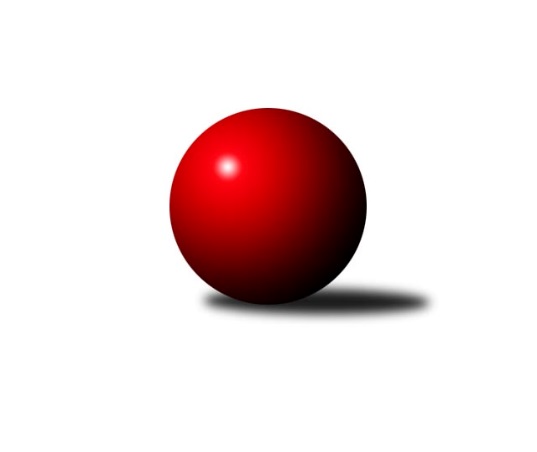 Č.1Ročník 2020/2021	4.5.2024 Krajský přebor MS 2020/2021Statistika 1. kolaTabulka družstev:		družstvo	záp	výh	rem	proh	skore	sety	průměr	body	plné	dorážka	chyby	1.	TJ Horní Benešov ˝D˝	1	1	0	0	8.0 : 0.0 	(7.0 : 5.0)	2579	2	1787	792	55	2.	TJ Unie Hlubina ˝B˝	1	1	0	0	7.0 : 1.0 	(8.0 : 4.0)	2563	2	1773	790	37	3.	TJ VOKD Poruba ˝B˝	1	1	0	0	7.0 : 1.0 	(7.0 : 5.0)	2379	2	1647	732	63	4.	TJ Sokol Dobroslavice ˝A˝	1	1	0	0	6.0 : 2.0 	(6.0 : 6.0)	2477	2	1737	740	63	5.	TJ Spartak Bílovec ˝A˝	1	1	0	0	6.0 : 2.0 	(6.0 : 6.0)	2468	2	1743	725	39	6.	Kuželky Horní Benešov	1	0	0	1	2.0 : 6.0 	(6.0 : 6.0)	2433	0	1745	688	64	7.	TJ Sokol Bohumín ˝C˝	1	0	0	1	2.0 : 6.0 	(6.0 : 6.0)	2338	0	1663	675	63	8.	TJ Nový Jičín ˝A˝	1	0	0	1	1.0 : 7.0 	(5.0 : 7.0)	2254	0	1668	586	86	9.	TJ Unie Hlubina ˝D˝	1	0	0	1	1.0 : 7.0 	(4.0 : 8.0)	2445	0	1733	712	42	10.	KK Lipník nad Bečvou ˝A˝	1	0	0	1	0.0 : 8.0 	(5.0 : 7.0)	2393	0	1655	738	61Tabulka doma:		družstvo	záp	výh	rem	proh	skore	sety	průměr	body	maximum	minimum	1.	TJ Horní Benešov ˝D˝	1	1	0	0	8.0 : 0.0 	(7.0 : 5.0)	2579	2	2579	2579	2.	TJ Unie Hlubina ˝B˝	1	1	0	0	7.0 : 1.0 	(8.0 : 4.0)	2563	2	2563	2563	3.	TJ VOKD Poruba ˝B˝	1	1	0	0	7.0 : 1.0 	(7.0 : 5.0)	2379	2	2379	2379	4.	TJ Spartak Bílovec ˝A˝	1	1	0	0	6.0 : 2.0 	(6.0 : 6.0)	2468	2	2468	2468	5.	TJ Unie Hlubina ˝D˝	0	0	0	0	0.0 : 0.0 	(0.0 : 0.0)	0	0	0	0	6.	TJ Nový Jičín ˝A˝	0	0	0	0	0.0 : 0.0 	(0.0 : 0.0)	0	0	0	0	7.	KK Lipník nad Bečvou ˝A˝	0	0	0	0	0.0 : 0.0 	(0.0 : 0.0)	0	0	0	0	8.	TJ Sokol Dobroslavice ˝A˝	0	0	0	0	0.0 : 0.0 	(0.0 : 0.0)	0	0	0	0	9.	TJ Sokol Bohumín ˝C˝	0	0	0	0	0.0 : 0.0 	(0.0 : 0.0)	0	0	0	0	10.	Kuželky Horní Benešov	1	0	0	1	2.0 : 6.0 	(6.0 : 6.0)	2433	0	2433	2433Tabulka venku:		družstvo	záp	výh	rem	proh	skore	sety	průměr	body	maximum	minimum	1.	TJ Sokol Dobroslavice ˝A˝	1	1	0	0	6.0 : 2.0 	(6.0 : 6.0)	2477	2	2477	2477	2.	Kuželky Horní Benešov	0	0	0	0	0.0 : 0.0 	(0.0 : 0.0)	0	0	0	0	3.	TJ Unie Hlubina ˝B˝	0	0	0	0	0.0 : 0.0 	(0.0 : 0.0)	0	0	0	0	4.	TJ Horní Benešov ˝D˝	0	0	0	0	0.0 : 0.0 	(0.0 : 0.0)	0	0	0	0	5.	TJ Spartak Bílovec ˝A˝	0	0	0	0	0.0 : 0.0 	(0.0 : 0.0)	0	0	0	0	6.	TJ VOKD Poruba ˝B˝	0	0	0	0	0.0 : 0.0 	(0.0 : 0.0)	0	0	0	0	7.	TJ Sokol Bohumín ˝C˝	1	0	0	1	2.0 : 6.0 	(6.0 : 6.0)	2338	0	2338	2338	8.	TJ Nový Jičín ˝A˝	1	0	0	1	1.0 : 7.0 	(5.0 : 7.0)	2254	0	2254	2254	9.	TJ Unie Hlubina ˝D˝	1	0	0	1	1.0 : 7.0 	(4.0 : 8.0)	2445	0	2445	2445	10.	KK Lipník nad Bečvou ˝A˝	1	0	0	1	0.0 : 8.0 	(5.0 : 7.0)	2393	0	2393	2393Tabulka podzimní části:		družstvo	záp	výh	rem	proh	skore	sety	průměr	body	doma	venku	1.	TJ Horní Benešov ˝D˝	1	1	0	0	8.0 : 0.0 	(7.0 : 5.0)	2579	2 	1 	0 	0 	0 	0 	0	2.	TJ Unie Hlubina ˝B˝	1	1	0	0	7.0 : 1.0 	(8.0 : 4.0)	2563	2 	1 	0 	0 	0 	0 	0	3.	TJ VOKD Poruba ˝B˝	1	1	0	0	7.0 : 1.0 	(7.0 : 5.0)	2379	2 	1 	0 	0 	0 	0 	0	4.	TJ Sokol Dobroslavice ˝A˝	1	1	0	0	6.0 : 2.0 	(6.0 : 6.0)	2477	2 	0 	0 	0 	1 	0 	0	5.	TJ Spartak Bílovec ˝A˝	1	1	0	0	6.0 : 2.0 	(6.0 : 6.0)	2468	2 	1 	0 	0 	0 	0 	0	6.	Kuželky Horní Benešov	1	0	0	1	2.0 : 6.0 	(6.0 : 6.0)	2433	0 	0 	0 	1 	0 	0 	0	7.	TJ Sokol Bohumín ˝C˝	1	0	0	1	2.0 : 6.0 	(6.0 : 6.0)	2338	0 	0 	0 	0 	0 	0 	1	8.	TJ Nový Jičín ˝A˝	1	0	0	1	1.0 : 7.0 	(5.0 : 7.0)	2254	0 	0 	0 	0 	0 	0 	1	9.	TJ Unie Hlubina ˝D˝	1	0	0	1	1.0 : 7.0 	(4.0 : 8.0)	2445	0 	0 	0 	0 	0 	0 	1	10.	KK Lipník nad Bečvou ˝A˝	1	0	0	1	0.0 : 8.0 	(5.0 : 7.0)	2393	0 	0 	0 	0 	0 	0 	1Tabulka jarní části:		družstvo	záp	výh	rem	proh	skore	sety	průměr	body	doma	venku	1.	Kuželky Horní Benešov	0	0	0	0	0.0 : 0.0 	(0.0 : 0.0)	0	0 	0 	0 	0 	0 	0 	0 	2.	TJ Unie Hlubina ˝B˝	0	0	0	0	0.0 : 0.0 	(0.0 : 0.0)	0	0 	0 	0 	0 	0 	0 	0 	3.	TJ Unie Hlubina ˝D˝	0	0	0	0	0.0 : 0.0 	(0.0 : 0.0)	0	0 	0 	0 	0 	0 	0 	0 	4.	TJ Sokol Bohumín ˝C˝	0	0	0	0	0.0 : 0.0 	(0.0 : 0.0)	0	0 	0 	0 	0 	0 	0 	0 	5.	TJ Horní Benešov ˝D˝	0	0	0	0	0.0 : 0.0 	(0.0 : 0.0)	0	0 	0 	0 	0 	0 	0 	0 	6.	TJ Spartak Bílovec ˝A˝	0	0	0	0	0.0 : 0.0 	(0.0 : 0.0)	0	0 	0 	0 	0 	0 	0 	0 	7.	TJ Nový Jičín ˝A˝	0	0	0	0	0.0 : 0.0 	(0.0 : 0.0)	0	0 	0 	0 	0 	0 	0 	0 	8.	TJ VOKD Poruba ˝B˝	0	0	0	0	0.0 : 0.0 	(0.0 : 0.0)	0	0 	0 	0 	0 	0 	0 	0 	9.	TJ Sokol Dobroslavice ˝A˝	0	0	0	0	0.0 : 0.0 	(0.0 : 0.0)	0	0 	0 	0 	0 	0 	0 	0 	10.	KK Lipník nad Bečvou ˝A˝	0	0	0	0	0.0 : 0.0 	(0.0 : 0.0)	0	0 	0 	0 	0 	0 	0 	0 Zisk bodů pro družstvo:		jméno hráče	družstvo	body	zápasy	v %	dílčí body	sety	v %	1.	Jan Pospěch 	TJ Nový Jičín ˝A˝ 	1	/	1	(100%)	2	/	2	(100%)	2.	Vladimír Štacha 	TJ Spartak Bílovec ˝A˝ 	1	/	1	(100%)	2	/	2	(100%)	3.	Jaroslav Klus 	TJ Sokol Bohumín ˝C˝ 	1	/	1	(100%)	2	/	2	(100%)	4.	Martin Švrčina 	TJ Horní Benešov ˝D˝ 	1	/	1	(100%)	2	/	2	(100%)	5.	Zdeněk Mžik 	TJ VOKD Poruba ˝B˝ 	1	/	1	(100%)	2	/	2	(100%)	6.	Rostislav Sabela 	TJ VOKD Poruba ˝B˝ 	1	/	1	(100%)	2	/	2	(100%)	7.	Václav Rábl 	TJ Unie Hlubina ˝B˝ 	1	/	1	(100%)	2	/	2	(100%)	8.	Petr Chodura 	TJ Unie Hlubina ˝B˝ 	1	/	1	(100%)	2	/	2	(100%)	9.	Ivo Kovařík 	TJ Sokol Dobroslavice ˝A˝ 	1	/	1	(100%)	2	/	2	(100%)	10.	Martin Koraba 	Kuželky Horní Benešov 	1	/	1	(100%)	2	/	2	(100%)	11.	Jaroslav Kecskés 	TJ Unie Hlubina ˝D˝ 	1	/	1	(100%)	2	/	2	(100%)	12.	Rudolf Riezner 	TJ Unie Hlubina ˝B˝ 	1	/	1	(100%)	2	/	2	(100%)	13.	Michal Kudela 	TJ Spartak Bílovec ˝A˝ 	1	/	1	(100%)	1	/	2	(50%)	14.	Tomáš Binar 	TJ Spartak Bílovec ˝A˝ 	1	/	1	(100%)	1	/	2	(50%)	15.	Pavel Plaček 	TJ Sokol Bohumín ˝C˝ 	1	/	1	(100%)	1	/	2	(50%)	16.	Petr Rak 	TJ Horní Benešov ˝D˝ 	1	/	1	(100%)	1	/	2	(50%)	17.	Pavel Krompolc 	TJ Unie Hlubina ˝B˝ 	1	/	1	(100%)	1	/	2	(50%)	18.	Michal Babinec 	TJ Unie Hlubina ˝B˝ 	1	/	1	(100%)	1	/	2	(50%)	19.	Zdeněk Smrža 	TJ Horní Benešov ˝D˝ 	1	/	1	(100%)	1	/	2	(50%)	20.	David Láčík 	TJ Horní Benešov ˝D˝ 	1	/	1	(100%)	1	/	2	(50%)	21.	Jaromír Hendrych 	TJ Horní Benešov ˝D˝ 	1	/	1	(100%)	1	/	2	(50%)	22.	Michal Blažek 	TJ Horní Benešov ˝D˝ 	1	/	1	(100%)	1	/	2	(50%)	23.	Milan Zezulka 	TJ Spartak Bílovec ˝A˝ 	1	/	1	(100%)	1	/	2	(50%)	24.	Petr Číž 	TJ Sokol Dobroslavice ˝A˝ 	1	/	1	(100%)	1	/	2	(50%)	25.	David Stareček 	TJ VOKD Poruba ˝B˝ 	1	/	1	(100%)	1	/	2	(50%)	26.	Rostislav Bareš 	TJ VOKD Poruba ˝B˝ 	1	/	1	(100%)	1	/	2	(50%)	27.	Radim Bezruč 	TJ VOKD Poruba ˝B˝ 	1	/	1	(100%)	1	/	2	(50%)	28.	Karel Ridl 	TJ Sokol Dobroslavice ˝A˝ 	1	/	1	(100%)	1	/	2	(50%)	29.	Karel Kuchař 	TJ Sokol Dobroslavice ˝A˝ 	1	/	1	(100%)	1	/	2	(50%)	30.	Miroslav Procházka 	Kuželky Horní Benešov 	1	/	1	(100%)	1	/	2	(50%)	31.	Radmila Pastvová 	TJ Unie Hlubina ˝D˝ 	0	/	1	(0%)	1	/	2	(50%)	32.	Hana Vlčková 	TJ Unie Hlubina ˝D˝ 	0	/	1	(0%)	1	/	2	(50%)	33.	Richard Štětka 	KK Lipník nad Bečvou ˝A˝ 	0	/	1	(0%)	1	/	2	(50%)	34.	Eva Hradilová 	KK Lipník nad Bečvou ˝A˝ 	0	/	1	(0%)	1	/	2	(50%)	35.	Jaromír Martiník 	Kuželky Horní Benešov 	0	/	1	(0%)	1	/	2	(50%)	36.	Michal Mainuš 	KK Lipník nad Bečvou ˝A˝ 	0	/	1	(0%)	1	/	2	(50%)	37.	Jiří Jedlička 	Kuželky Horní Benešov 	0	/	1	(0%)	1	/	2	(50%)	38.	Jiří Kolář 	KK Lipník nad Bečvou ˝A˝ 	0	/	1	(0%)	1	/	2	(50%)	39.	Michal Mainuš 	KK Lipník nad Bečvou ˝A˝ 	0	/	1	(0%)	1	/	2	(50%)	40.	Petr Vaněk 	Kuželky Horní Benešov 	0	/	1	(0%)	1	/	2	(50%)	41.	Martin Třečák 	TJ Sokol Dobroslavice ˝A˝ 	0	/	1	(0%)	1	/	2	(50%)	42.	Jiří Petr 	TJ Nový Jičín ˝A˝ 	0	/	1	(0%)	1	/	2	(50%)	43.	Alfréd Hermann 	TJ Sokol Bohumín ˝C˝ 	0	/	1	(0%)	1	/	2	(50%)	44.	Jozef Kuzma 	TJ Sokol Bohumín ˝C˝ 	0	/	1	(0%)	1	/	2	(50%)	45.	David Binar 	TJ Spartak Bílovec ˝A˝ 	0	/	1	(0%)	1	/	2	(50%)	46.	Milan Kučera 	TJ Nový Jičín ˝A˝ 	0	/	1	(0%)	1	/	2	(50%)	47.	Radek Škarka 	TJ Nový Jičín ˝A˝ 	0	/	1	(0%)	1	/	2	(50%)	48.	Václav Kladiva 	TJ Sokol Bohumín ˝C˝ 	0	/	1	(0%)	1	/	2	(50%)	49.	Antonín Fabík 	TJ Spartak Bílovec ˝A˝ 	0	/	1	(0%)	0	/	2	(0%)	50.	Jiří Břeska 	TJ Unie Hlubina ˝D˝ 	0	/	1	(0%)	0	/	2	(0%)	51.	Libor Jurečka 	TJ Nový Jičín ˝A˝ 	0	/	1	(0%)	0	/	2	(0%)	52.	František Tříska 	TJ Unie Hlubina ˝D˝ 	0	/	1	(0%)	0	/	2	(0%)	53.	František Oliva 	TJ Unie Hlubina ˝D˝ 	0	/	1	(0%)	0	/	2	(0%)	54.	David Schiedek 	Kuželky Horní Benešov 	0	/	1	(0%)	0	/	2	(0%)	55.	Ladislav Mandák 	KK Lipník nad Bečvou ˝A˝ 	0	/	1	(0%)	0	/	2	(0%)	56.	Lumír Kocián 	TJ Sokol Dobroslavice ˝A˝ 	0	/	1	(0%)	0	/	2	(0%)	57.	Zdeněk Hebda 	TJ VOKD Poruba ˝B˝ 	0	/	1	(0%)	0	/	2	(0%)	58.	Vladimír Sládek 	TJ Sokol Bohumín ˝C˝ 	0	/	1	(0%)	0	/	2	(0%)	59.	Radek Chovanec 	TJ Nový Jičín ˝A˝ 	0	/	1	(0%)	0	/	2	(0%)	60.	Roman Grüner 	TJ Unie Hlubina ˝B˝ 	0	/	1	(0%)	0	/	2	(0%)Průměry na kuželnách:		kuželna	průměr	plné	dorážka	chyby	výkon na hráče	1.	TJ Unie Hlubina, 1-2	2504	1753	751	39.5	(417.3)	2.	 Horní Benešov, 1-4	2470	1731	739	60.8	(411.8)	3.	TJ Spartak Bílovec, 1-2	2403	1703	700	51.0	(400.5)	4.	TJ VOKD Poruba, 1-4	2316	1657	659	74.5	(386.1)Nejlepší výkony na kuželnách:TJ Unie Hlubina, 1-2TJ Unie Hlubina ˝B˝	2563	1. kolo	Václav Rábl 	TJ Unie Hlubina ˝B˝	469	1. koloTJ Unie Hlubina ˝D˝	2445	1. kolo	Jaroslav Kecskés 	TJ Unie Hlubina ˝D˝	439	1. kolo		. kolo	Petr Chodura 	TJ Unie Hlubina ˝B˝	437	1. kolo		. kolo	Rudolf Riezner 	TJ Unie Hlubina ˝B˝	436	1. kolo		. kolo	Michal Babinec 	TJ Unie Hlubina ˝B˝	433	1. kolo		. kolo	František Oliva 	TJ Unie Hlubina ˝D˝	432	1. kolo		. kolo	Hana Vlčková 	TJ Unie Hlubina ˝D˝	421	1. kolo		. kolo	Jiří Břeska 	TJ Unie Hlubina ˝D˝	401	1. kolo		. kolo	Pavel Krompolc 	TJ Unie Hlubina ˝B˝	400	1. kolo		. kolo	Radmila Pastvová 	TJ Unie Hlubina ˝D˝	399	1. kolo Horní Benešov, 1-4TJ Horní Benešov ˝D˝	2579	1. kolo	Ivo Kovařík 	TJ Sokol Dobroslavice ˝A˝	457	1. koloTJ Sokol Dobroslavice ˝A˝	2477	1. kolo	Zdeněk Smrža 	TJ Horní Benešov ˝D˝	453	1. koloKuželky Horní Benešov	2433	1. kolo	Petr Číž 	TJ Sokol Dobroslavice ˝A˝	450	1. koloKK Lipník nad Bečvou ˝A˝	2393	1. kolo	Michal Blažek 	TJ Horní Benešov ˝D˝	436	1. kolo		. kolo	Jaromír Hendrych 	TJ Horní Benešov ˝D˝	436	1. kolo		. kolo	Karel Ridl 	TJ Sokol Dobroslavice ˝A˝	435	1. kolo		. kolo	Richard Štětka 	KK Lipník nad Bečvou ˝A˝	435	1. kolo		. kolo	David Láčík 	TJ Horní Benešov ˝D˝	433	1. kolo		. kolo	Martin Koraba 	Kuželky Horní Benešov	432	1. kolo		. kolo	Petr Vaněk 	Kuželky Horní Benešov	432	1. koloTJ Spartak Bílovec, 1-2TJ Spartak Bílovec ˝A˝	2468	1. kolo	Vladimír Štacha 	TJ Spartak Bílovec ˝A˝	442	1. koloTJ Sokol Bohumín ˝C˝	2338	1. kolo	Michal Kudela 	TJ Spartak Bílovec ˝A˝	438	1. kolo		. kolo	Pavel Plaček 	TJ Sokol Bohumín ˝C˝	419	1. kolo		. kolo	Jaroslav Klus 	TJ Sokol Bohumín ˝C˝	413	1. kolo		. kolo	Tomáš Binar 	TJ Spartak Bílovec ˝A˝	408	1. kolo		. kolo	David Binar 	TJ Spartak Bílovec ˝A˝	403	1. kolo		. kolo	Antonín Fabík 	TJ Spartak Bílovec ˝A˝	395	1. kolo		. kolo	Jozef Kuzma 	TJ Sokol Bohumín ˝C˝	392	1. kolo		. kolo	Milan Zezulka 	TJ Spartak Bílovec ˝A˝	382	1. kolo		. kolo	Václav Kladiva 	TJ Sokol Bohumín ˝C˝	373	1. koloTJ VOKD Poruba, 1-4TJ VOKD Poruba ˝B˝	2379	1. kolo	Jan Pospěch 	TJ Nový Jičín ˝A˝	416	1. koloTJ Nový Jičín ˝A˝	2254	1. kolo	Radim Bezruč 	TJ VOKD Poruba ˝B˝	415	1. kolo		. kolo	David Stareček 	TJ VOKD Poruba ˝B˝	415	1. kolo		. kolo	Rostislav Bareš 	TJ VOKD Poruba ˝B˝	402	1. kolo		. kolo	Rostislav Sabela 	TJ VOKD Poruba ˝B˝	394	1. kolo		. kolo	Jiří Petr 	TJ Nový Jičín ˝A˝	391	1. kolo		. kolo	Zdeněk Mžik 	TJ VOKD Poruba ˝B˝	388	1. kolo		. kolo	Milan Kučera 	TJ Nový Jičín ˝A˝	388	1. kolo		. kolo	Radek Škarka 	TJ Nový Jičín ˝A˝	371	1. kolo		. kolo	Zdeněk Hebda 	TJ VOKD Poruba ˝B˝	365	1. koloČetnost výsledků:	8.0 : 0.0	1x	7.0 : 1.0	2x	6.0 : 2.0	1x	2.0 : 6.0	1x